Критерии оценки выступлений участников конкурса: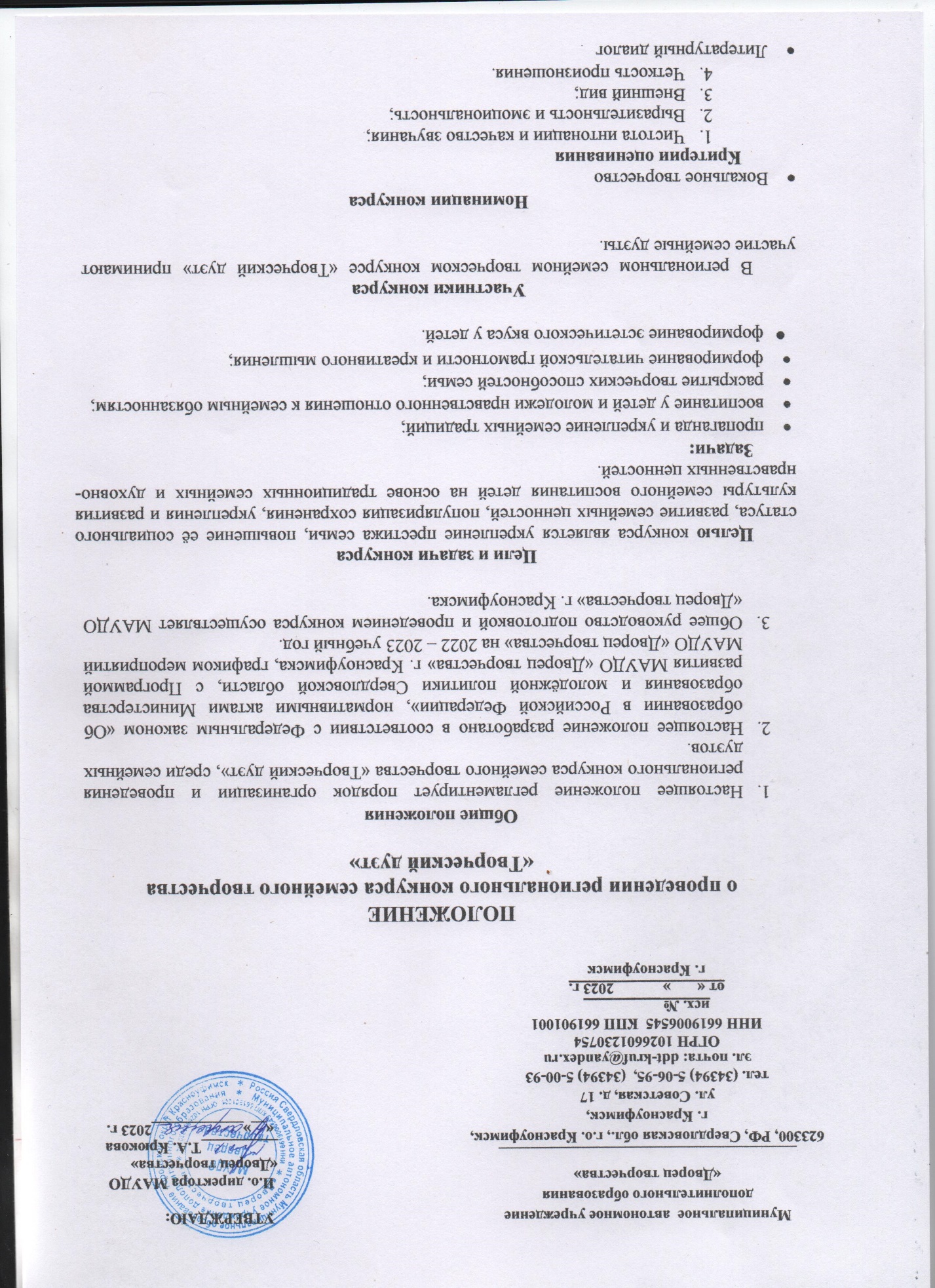 Знание текста.Выразительность и чёткость речи.Эмоциональность, артистизмВнешний вид.Танцевальное творчествоКритерии оценки выступлений участников конкурса:Ритмичность;Выразительность и эмоциональность;Внешний вид, сценическая культура;Идея номера и композиционное построение.ФОНОГРАММУ НЕОБХОДИМО ВЫСЛАТЬ ВМЕСТЕ С ЗАЯВКОЙ НА Е-MAIL: org.dvorec@yandex.ruУчастники оцениваются по категориям:Дуэты взрослый и ребёнок.Доминирующим критерием конкурса «Творческий дуэт» является семейный дуэт. Члены жюри: Пепеляева Светлана Владимировна (ведущий библиотекарь МБУ ЦБС ГО Красноуфимск), 	Сидорова Татьяна Владиславовна (музыкальный руководитель МАДОУ детский сад 17, педагог дополнительного образования МАОУ «Средняя школа №3»), Ахмальева Наталья Михайловна (методист, хореограф МАУ ЦКиД), Могильникова Дарья (ученица МАОУ СШ 1)Решение жюри является окончательным и изменению не подлежит.Награждение участниковПобедители награждаются дипломами I, II, III степени, участники – дипломами участников конкурса.Проведение конкурсаЗаявки на конкурс принимаются до 16 апреля в АИС «Навигатор дополнительного образования Свердловской области». Раздел «Заявки на мероприятия». Поданная заявка является согласием субъекта на обработку персональных данных.В разделе «Документы» прикреплена ссылка на гугл форму для заполнения участниками  конкурса https://forms.gle/pdAYczB5egVRcvAQAКвитанция об оплате прикрепляется в гугл форму. Факт подачи заявки можно уточнить по телефону 89826541090.Участие в конкурсе – платное. Стоимость участия: 200 руб. (Приложение 1)Конкурс в очной форме проводится в МАУДО «Дворец творчества», для участников Красноуфимского, Ачитского, Артинского района.Количество участников от МАУДО «Дворец творчества» по 1 участнику от руководителя.Для участников из остальных территорий конкурс проводится дистанционном формате. Ссылк на работу прикрепляется в гугл форму.По адресу ул. Советская 17 МАУДО «Дворец творчества» 2 этаж, актовый зал.Дата проведения конкурса: 18 апреля 2023 г. в 17.00 час.! Заявки, поданные позднее указанного срока, не принимаются! Организаторы конкурса: Широбокова Ольга Викторовна – педагог – организатор (89826541090)Приложение 1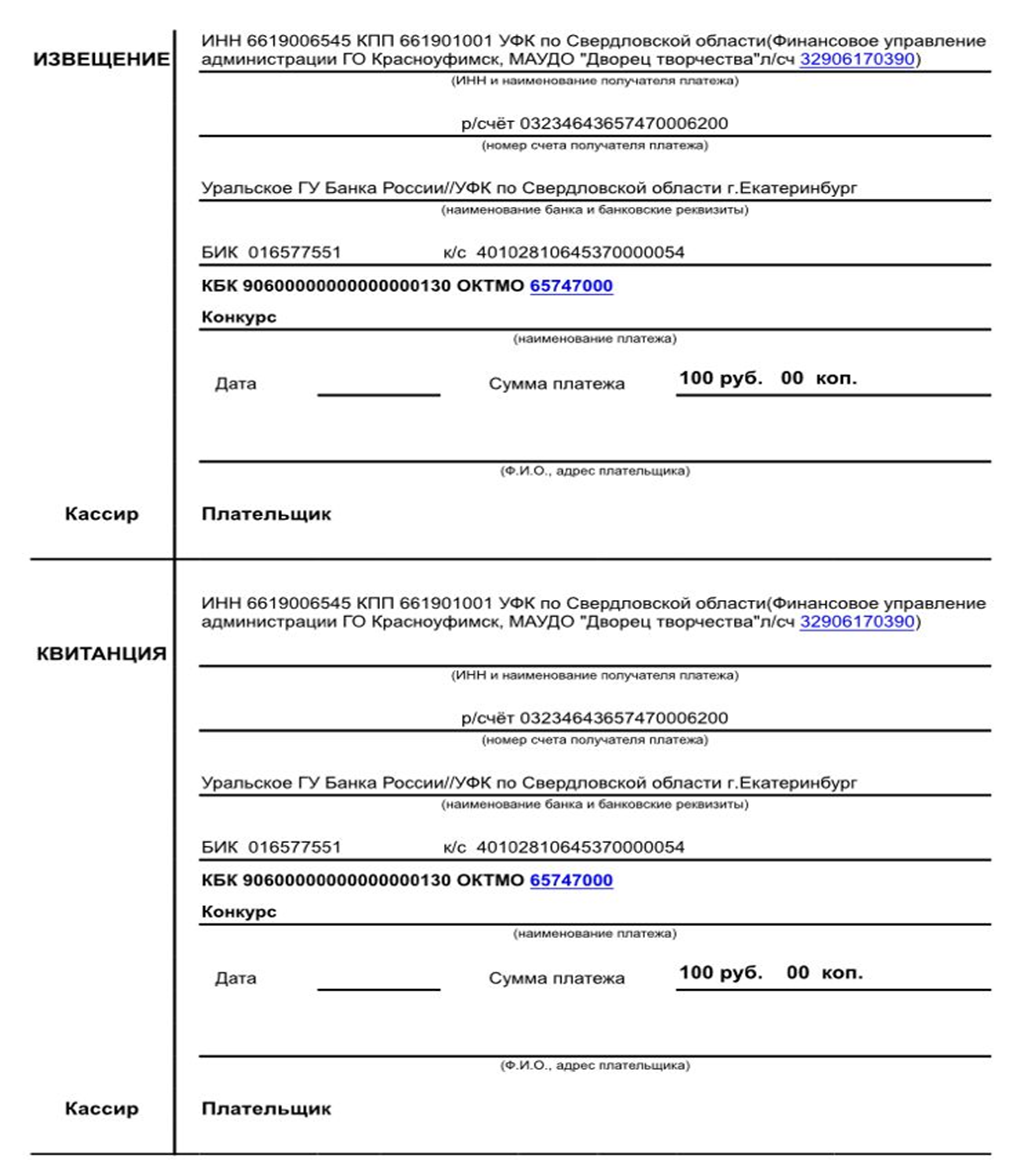 